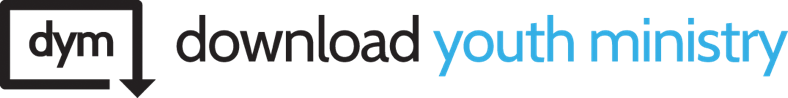 KEY TAKEAWAY: Our maximum is God’s minimum.If you could be the greatest at anything, what you choose?What’s one skill you wish you had, but you know you could never do it?What were some goals you had last year that didn’t get accomplished?Who does your interest or goals recognize as the best? (Example: for basketball, it might be LeBron or Michael Jordan, or for singing, it might be Imagine Dragons or Ariana Grande.)Can your goals be condensed into one goal? If so what is it?What are some things you need to start saying “no” to? What’s stopping you from being all in?SCRIPTURES USED:For which of you, desiring to build a tower, does not first sit down and count the cost, whether he has enough to complete it?  Otherwise, when he has laid a foundation and is not able to finish, all who see it begin to mock him,  saying, 'This man began to build and was not able to finish.  Luke 14:28-30 ESV